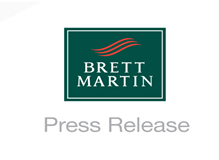 11th September 2019Brett Martin proud to sign up as PrintWeek Awards sponsor for the second year runningBritain’s leading manufacturer and exporter of rigid plastic media for the print industry sees its sponsorship of the awards as an investment in the future of the UK industry“The PrintWeek Awards are more than just the industry’s most prestigious awards,” says Brett Martin Sales Director, Duncan Smith. “They are one of the most significant industry events in the UK calendar, and we’re delighted to be a sponsor for the second year in a row. As a British company, with a proud 60-year heritage providing quality plastic substrates and high level consultation and advice to this market, the PrintWeek Awards provides the perfect opportunity to promote our locally manufactured, market-leading product range, and to support the remarkable innovation and creativity of the UK print industry.”Founded in 1958, headquartered in Northern Ireland and with a comprehensive international distribution network, Brett Martin is the only UK-based company of its kind. “We take great pride in being a British company with a global outlook,” continues Duncan. “We serve customers in 70 countries worldwide, but with nearly a thousand staff across seven sites throughout the UK – we are especially well-attuned to the needs of the UK market and immensely proud of the role we play in this dynamic and creative industry.”The success of the business is the result of consistent product quality and constant range evolution, combined with an ethos of being a committed partner to its global customer base. With high quality product manufacturing top of Brett Martin’s agenda, the company also puts great emphasis on sustainability and generates 25% of its power supply through wind and solar.Its range of plastic printing media includes the industry leading Foamalux. Lightweight, durable and versatile, Foamalux is one of the world’s most extensive brands of foam PVC sheet, which has earned itself a deserved reputation for quality and performance in print, signage and display. Brett Martin also manufactures a range of transparent plastic print media in PETg, Polycarbonate and Acrylic possessing outstanding clarity, durability and thermoforming capabilities. These sheets provide the ideal solution for a huge variety of products in the print and display market – from point of purchase displays, to illuminated signage, to poster covers, light boxes, leaflet holders and more.“We’re proud of our products,” says Duncan. “And we’ve been working with a number of global print manufacturers – HP, Agfa, EFI, Jetrix and Mutoh to name a few – as part of an approved print media partner scheme to get our range of rigid substrate products validated for use on their printers. We’re delighted that companies like these are choosing to use our print media in their showrooms and at key exhibitions in order to showcase their machines’ full potential.“We want to see print make an impact,” Duncan concludes. “Ours is a creative industry and our solutions are designed to help our customers to let their imaginations fly. At the 2019 PrintWeek Awards we look forward to being inspired and seeing some of the finest British examples of this creativity get the recognition they deserve.”ENDSAbout Brett Martin:UK-based Brett Martin employs nearly 1000 people across several locations throughout the UK and Europe, and is a market leader in the manufacture of specialist plastic products for construction, roofing, engineering, print and display. The company exports over 50% of its £162 million turnover to more than 74 countries worldwide.Further information: Tom Platt						Hayley LowryAD Communications					Marketing Manager, Brett MartinTel: + 44 (0) 1372 464470        				Tel:  +44 (0) 28 9084 9999Email: tplatt@adcomms.co.uk				Email:  Hayleylowry@brettmartin.com